Акция «Птичья столовая» Зима - трудное время для птиц. Они как никогда нуждаются в помощиНа территории нашего детского сада проходила акция «Птичья столовая»Цель акции:Привлечь внимание детей к зимующим птицам, чтобы облегчить для них период зимовки.Задачи акции:- Привлечь родителей к проблеме «Помоги птицам зимой»-Организовать  родителей на создание и установку кормушек;– Покормить птиц и наблюдать за ними.Понимая всю важность и значимость данной акции, мы с ребятами нашего детского сада приняли активное участие.Педагоги прочитали детям соответствующую литературу, дети узнали о том, как правильно кормить птиц, какой корм они больше всего любят, а что ни в коем случае нельзя давать птицам. Ребята с большой радостью делали угощенье для птиц из кусочков кураги, чернослива, инжира, сушеных яблок, изюма, свежего сала и мяса. С удовольствием поедали птицы и семечки, просо, свежие яблоки, крошечки хлеба, кашу, апельсины, начиненные семечками.В ходе проведения акции дети много узнали о птицах. Но самое главное, что поняли дети, что в наших силах помогать птицам, заботиться о них и то, что мы можем и должны заботиться о наших братьях меньших. Ведь мы - люди!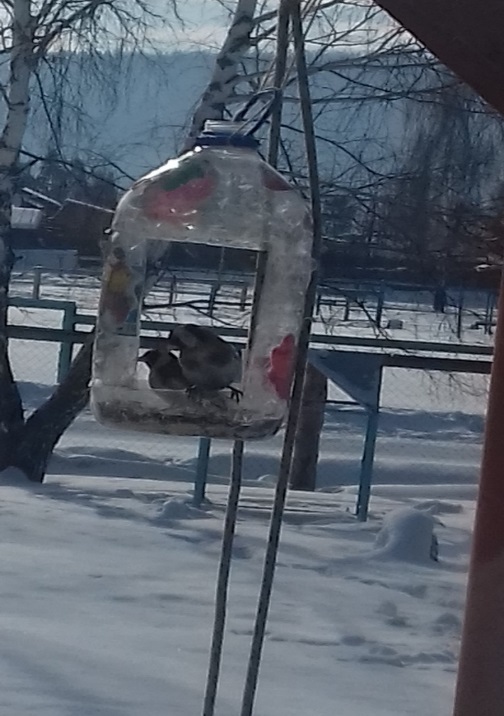 Регулярно корм подсыпался в кормушку, но птицы все не прилетали. Одним декабрьским утром придя в группу, мы увидели птиц, клюющих зернышки и семечки в нашей кормушки. Нам наконец-то удалось сделать фото и снять видео.        Теперь всю зиму для пернатых друзей будут открыты двери «Птичьей столовую»